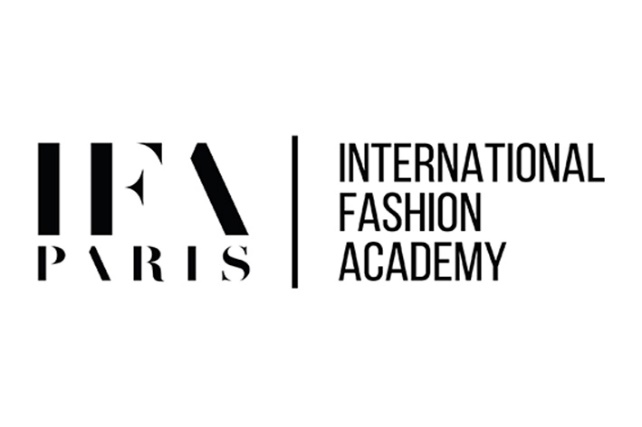 APPLICATION FOR SCHOLARSHIPAcademic Year 2017-2018PLEASE READ BEFORE APPLYINGOnly scholarship applications sent with a complete application file (including €150 application fee) will be considered. IFA's scholarship is reserved for applicants with excellent profiles holding:	A high GPA 	Impressive extracurricular activities / Memberships and interestsAll other requests for scholarship will not be accepted.Last Name: ____________________________________________First Name:  ___________________________________________Name of Program: ______________________________________GPA: _________________________________________________
REQUEST FOR SCHOLARSHIP IN THE FORM OF: Please tick one scholarship box onlyNB: Above forms of Scholarships are not cumulative.FINANCIAL INFORMATIONPlease check the box applicable to your situation: Please check the box applicable to your situation:FAMILY PARTICULARSPlease specify the family members able to support you financially: 					Continue on a separate sheet if required.If you have children or dependents as of September 2017, please specify:Number of children: ________________Ages of children: ___________________Other dependents and their relation to you: _____________________DECLARATIONI understand that any false statement made by me on this application or any supplement there to will be sufficient for disqualification of the application. The wilful suppression of any material fact will be similarly penalised.Applicant's Signature: 						Date: REQUIRED SUPPORTING DOCUMENTSPlease detail your forecasted budget (expenses, income, transfers and financing) for the academic year considered.Please list scholarships and grants you have been awarded in the past and those you will be receiving while studying at IFA Paris.  Name the awarding institution, specify whether the financial help provided was need/merit/need and merit based, and list the yearly amount of each scholarship and grant received or to be received.Include a brief (maximum two pages) covering letter explaining your reasons for applying for scholarship, stating why you feel IFA Paris should award you a scholarship. Explain why you chose the above this program and how it will help you achieve your goals.Include your/parent’s/sponsor last tax declaration Please upload the completed application form and supporting documents with your complete application to your online application account.Gender:MaleFemaleDeadline for applicationDeadline for application[company name] Scholarship[company name] Scholarship100% reduction100% reductionBefore May 31st 2017Before May 31st 2017Excellence ScholarshipExcellence Scholarship40% reduction40% reductionNoneNoneDistinction ScholarshipDistinction Scholarship20% reduction20% reductionNoneNoneI am:Financially independentFinancially dependent, sponsor(s):I am currently:SingleMarriedNameAgeRelationshipOccupationEmployer